Reminder:Welcome to Monday night popcorn at 7pm in our EAA Chapter hanger.Saturday morning breakfasts from 8-9am at the our EAA Chapter Clubhouse. 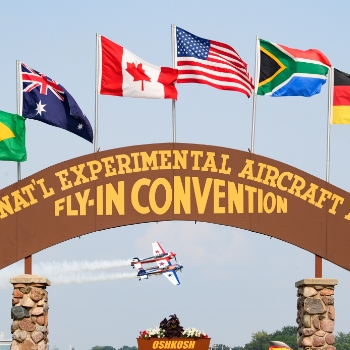 Get Your AirVenture 2022 TicketsIt's never too early to start planning for your favorite week of the year! Early bird pricing is in effect until June 15, 2022.Read MoreAmerican Freedom Fest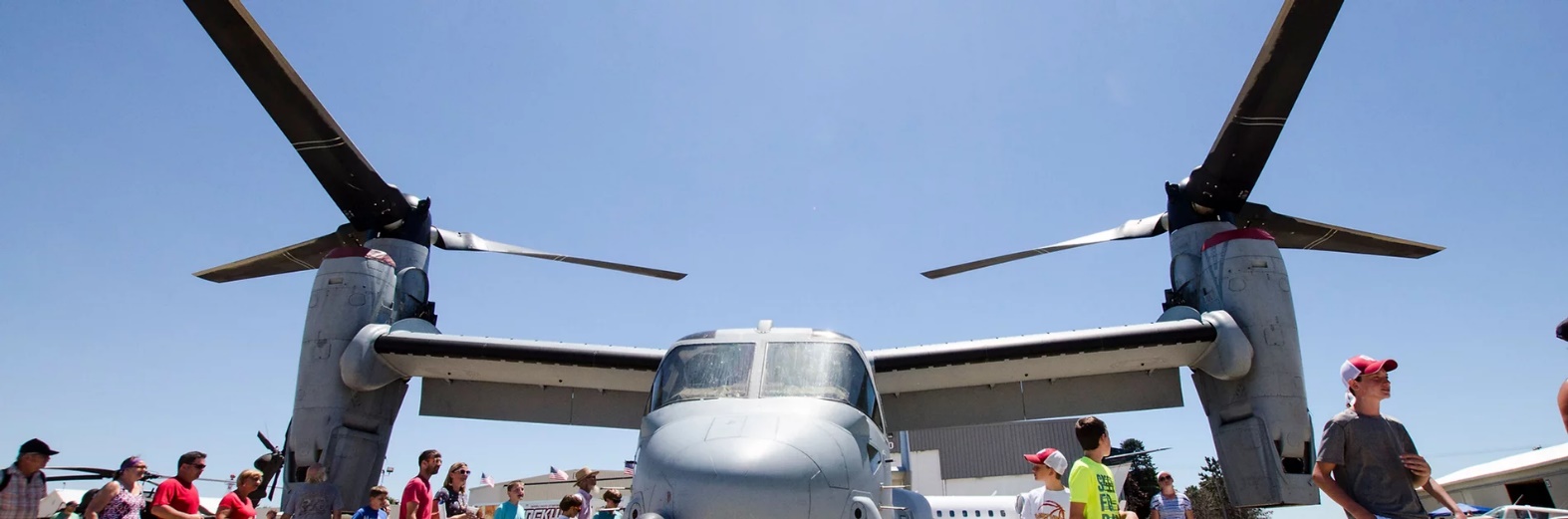 July 9, 2022 at Goshen Municipal AirportADMISSIONGATE (cash only)Adult (13 and over): $20Child (ages 6-12): $10Children 5 and under: FreeVeterans with valid Military ID: Free

 ADVANCE TICKETSAdult (13 and over): $15Child (ages 6-12): $8                                                               PARKING ​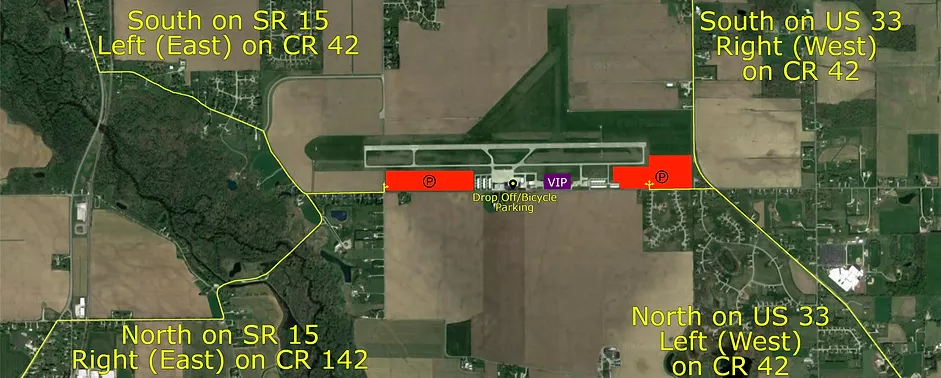 Feb 24, 2022 EAA Chapter 132 Membership Meeting at 7 pm13 members at the membership meeting. Secretary Marty King again read us minutes from the January meetings.Phil is looking into a date for the EAA Oshkosh Maintenance Weekend that we can attend.So far, the Oshkosh maintenance weekend date is either late April or early May.Tim F. is looking into what is available for us in the Goshen Freedom Fest event. So far it will cost us $175 to do a food court which we can then make some funds off of. If we do Aircraft/Automobile marshalling may also be able to make us some additional funds as well.Phil is also having a Kite fly at his house on either June 4th or 11th. We will try and have two Young Eagle events (late spring and early fall).Our Fly-In, Ride In, Drive In event will also be sometime later this year.EKM airport manager Andy Jones presented us updates that will help the airport.Runway 9/27 may be closed at certain times this year so runway lights can be replaced with heated LED lights that will be lot less in electric cost. Runway 18/36 will be repaved next year or after do to limited funds available each year.Taxiway Delta will also be redone depending on time of funds available in the next 5 years.Some new hangers are also trying to be built soon.Some old hangers may need some fixing as well.Andy is getting a couple events to happen this year at EKM. Warbirds fly-in and the Military Re-enactment.Andy also thinks we might have less to pay for utilities later this year.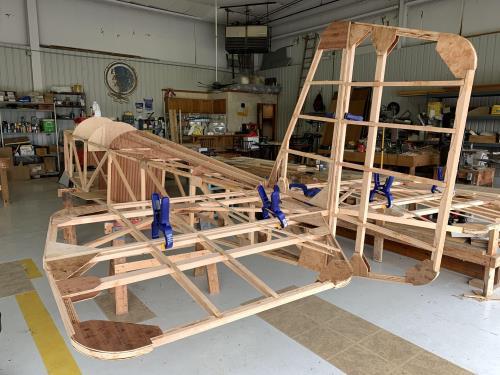 See Jim B & Steve L’s Experimental Aircraft Pietenpol project every Monday evening at 7pm at the EAA 57 hanger at the Elkhart Municipal Airport. They just added landing gear to their Pietenpol project. Have popcorn and meet with other EAA Chapter 132 members too! 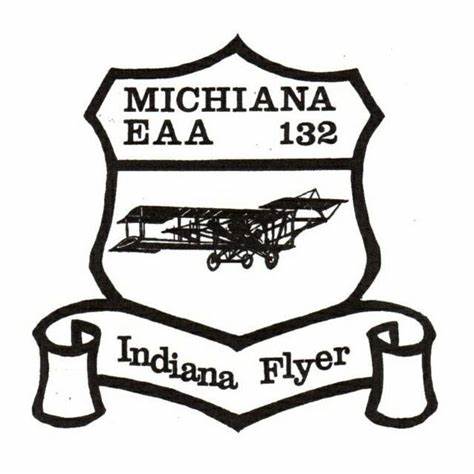 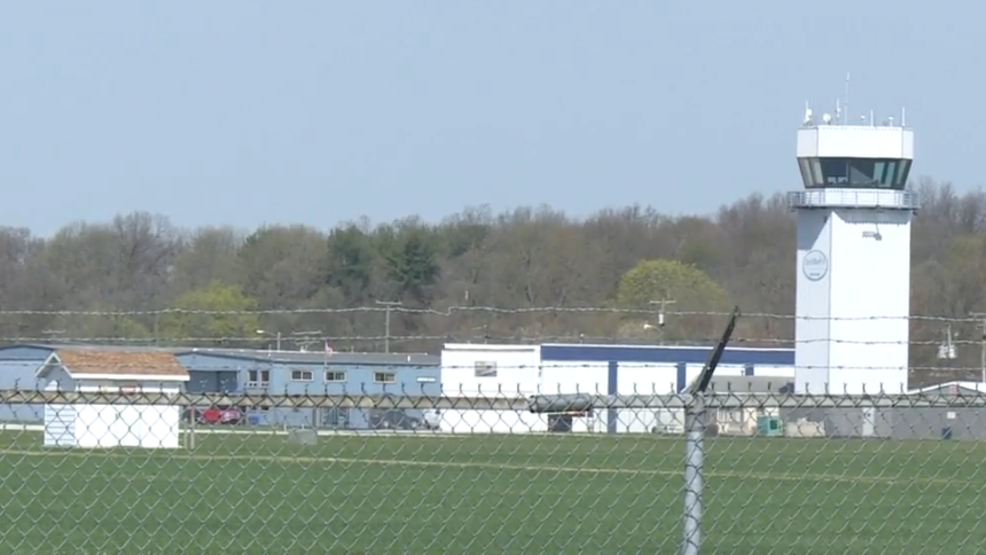 